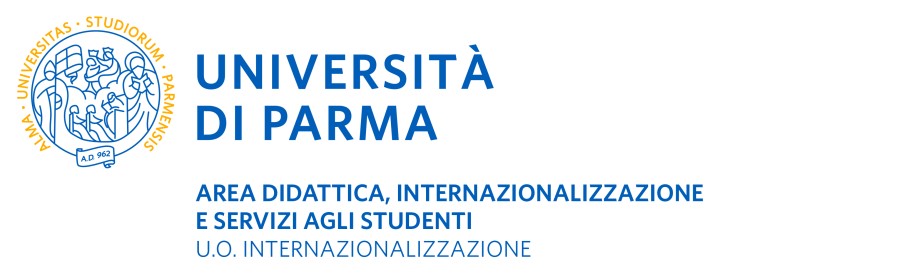  Summer School Academic Year 2022-2023CERTIFICATE OF ARRIVAL AT HOST INSTITUTION It is hereby certified that       (name of student),  coming from the University of Parma (I PARMA01) arrived at       (name of Host Institution), ERASMUS+ code (if applicable)       on (date)      /     /      (dd/mm/yyyy).The student intends to complete the Summer school titled:       Type of mobility (please tick as appropriate): 	PHYSICAL MOBILITY  from       /     /     to      /     /      					      			   (dd/mm/yyyy)	           (dd/mm/yyyy)	BLENDED MOBILITY (may attend a mix of classes in person and online) The physical mobility period will be from      /     /      to       /     /      					         (dd/mm/yyyy)	           (dd/mm/yyyy)The virtual mobility period will be from      /     /      to      /     /      						         (dd/mm/yyyy)	           (dd/mm/yyyy)	VIRTUAL MOBILITY (attend online classes from their home in their home country) The virtual mobility period will be from      /     /      to      /     /      						         (dd/mm/yyyy)	           (dd/mm/yyyy)Date ____________________ Signature of the officer in charge of the Summer School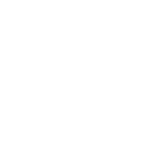 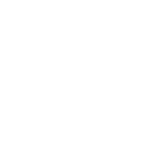  at host institution _____________________________ TO BE SENT WITHIN 5 DAYS FROM THE ARRIVAL DATE (to be scanned and sent by e-mail) TO: U.O. Internazionalizzazione – Erasmus and International Home  P.le San Francesco, 3 – 43121 Parma – Italia erasmus@unipr.it 